WYKAZ KONWENCJI HASKICH Prawa Prywatnego Międzynarodowego HCCH--------------------------------------------------------------------------------------------------------------------------------------------http://www.hcch.net/upload/polish.htmlP O L S K I2. Konwencja dotycząca procedury cywilnej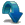 10. Konwencja o właściwości organów i prawie właściwym w zakresie ochrony małoletnich11. Konwencja dotycząca kolizji praw w przedmiocie formy rozporządzeń testamentowych12. Konwencja znosząca wymóg legalizacji zagranicznych dokumentów urzędowych14. Konwencja o doręczaniu za granicą dokumentów sądowych i pozasądowych w sprawach cywilnych lub handlowych18. Konwencja o uznawaniu rozwodów i separacji 19. Konwencja o prawie właściwym dla wypadków drogowych20. Konwencja o przeprowadzaniu dowodów za granicą w sprawach cywilnych lub handlowych23. Konwencja o uznawaniu i wykonywaniu orzeczeń odnoszących się do obowiązków alimentacyjnych24. Konwencja o prawie właściwym dla zobowiązań alimentacyjnych28. Konwencja dotycząca cywilnych aspektów uprowadzenia dziecka za granicę29. Konwencja o ułatwieniu dostępu do wymiaru sprawiedliwości w stosunkach międzynarodowych33. Konwencja o ochronie dzieci i współpracy w dziedzinie przysposobienia międzynarodowego34. Konwencja o jurysdykcji, prawie właściwym, uznawaniu, wykonywaniu i współpracy w zakresie odpowiedzialności rodzicielskiej oraz środków ochrony dzieci37. Konwencja o umowach dotyczących jurysdykcji (2009/397/WE: Decyzja Rady z dnia 26 lutego 2009 - Załącznik I, Dziennik Urzędowy L 133, 29/05/2009) 39. Protokół o prawie właściwym dla zobowiązań alimentacyjnych 